PROPOSAL PENELITIANPENELITIAN PEMBINAAN/KAPASITAS/PTTAHUN ANGGARAN 2020POLITISASI HADIS ERA PILPRES:FRAMING SIMANTIK HADIS-HADIS POLITIK PORTAL WWW.2019GANTIPRESIDEN.ORG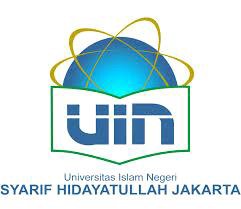 Peneliti Utama:Mugy Nugraha, M.S.I (NIP: 198403222015031003)PUSAT PENELITIAN DAN PENERBITAN (PUSLITPEN) LP2MUIN SYARIF HIDAYATULLAH JAKARTA2020